Publicado en Madrid el 27/02/2020 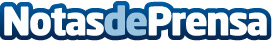 La Organización Mundial por la Paz junto al World Humanitarian BANK presentan la criptomoneda Paz CoinLa Fundación PAZ, que está a cargo del proyecto blockchain de la Organización Mundial de La Paz, y el Banco Internacional WHBANK, organizarán el Meetup conjunto en España el lunes 2 de marzo donde se presentará la criptomoneda Paz Coin y el programa del ferrocarril del milenio que recorrerá el continente americano y africano. Esta reunión se celebrará en el Casino de MadridDatos de contacto:Organización Mundial por la Paz 605065567Nota de prensa publicada en: https://www.notasdeprensa.es/la-organizacion-mundial-por-la-paz-junto-al Categorias: Internacional Finanzas Software Recursos humanos http://www.notasdeprensa.es